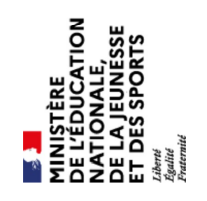 L’attestation du « savoir-nager » en sécurité est délivrée par (nom du directeur de l’école ou du chef d’établissement)Nom :											Prénom :Date de naissance : __ / __ /__Ecole / collège :Académie :Fait à                                                               , le Cachet de l’établissement et					Professionnel agréé					Professeur
signature du directeur de					et titre
l’école ou du chef
d’établissement